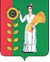 АДМИНИСТРАЦИЯ СЕЛЬСКОГО ПОСЕЛЕНИЯБОГОРОДИЦКИЙ СЕЛЬСОВЕТДОБРИНСКОГО МУНИЦИПАЛЬНОГО РАЙОНАЛИПЕЦКОЙ  ОБЛАСТИПОСТАНОВЛЕНИЕ    02.10.2017                            ж.д.ст.Плавица                             № 177Об отмене Постановления  администрации сельского поселения Богородицкий сельсовет от 19.03.2013 №36 « Об утверждении Положения  о муниципальном ( поселенческом)  звене сельского поселения  областной  территориальной  подсистемы  единой  государственной системы  предупреждения  и ликвидации ЧС»Руководствуясь  Экспертным заключением правового  управления администрации Липецкой области  № 04-1787 от 07.07.2017 № 06р/313 на постановление Постановления  администрации сельского поселения Богородицкий сельсовет от 19.03.2013 №36 « Об утверждении Положения  о муниципальном ( поселенческом)  звене сельского поселения  областной  территориальной  подсистемы  единой  государственной системы  предупреждения  и ликвидации ЧС», Администрация сельского поселения Богородицкий сельсовет  ПОСТАНОВЛЯЕТ1.Отменить Постановление № 36 от 19.03.2013 « Об утверждении Положения  о муниципальном ( поселенческом)  звене сельского поселения  областной  территориальной  подсистемы  единой  государственной системы  предупреждения  и ликвидации ЧС»2. Обнародовать данное Постановление  на сайте Администрации сельского поселения.3. Контроль за исполнением настоящего Постановления оставляю за собой.Глава сельского поселения Богородицкий сельсовет                                                    А.И.Овчинников                                 